STATUTORY REQUEST FOR FLEXIBLE WORKING FORM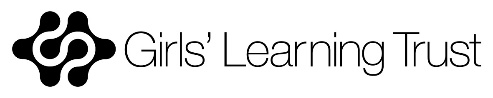 Personal InformationAbout your requestForm submissionPlease submit this form to your Headteacher or senior manager if you work within the wider Trust, and please copy it to HR@girlslearningtrust.org Following receipt of this form, you will be invited to a meeting to discuss the request further. Your name:Your job title:The school you work in or area of the Trust:Date of this request:What is your current FTE?Describe your current working pattern (i.e. days / hours / times and place of work):Describe your flexible working request and the working pattern you would like in the future (i.e. days / hours / times and place of work):What date would you like this working pattern to commence:Have you made a previous request for flexible working to GLT?If yes, when was this request made?Are there any other comments you would like to be considered?